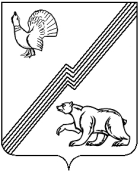 АДМИНИСТРАЦИЯ ГОРОДА ЮГОРСКАХанты-Мансийского автономного округа - ЮгрыПОСТАНОВЛЕНИЕот 29 июня 2022 года 								      № 1414-пО внесение изменений в постановление администрации города Югорска от 16.05.2017 №1123 «Об утверждении Положения об обязательном экземпляре документов города Югорска» В соответствии с Федеральным законом от 29.12.1994 № 77-ФЗ                      «Об обязательном экземпляре документов»:1. Внести в постановление администрации города Югорска                             от 16.05.2017 №1123 «Об утверждении Положения об обязательном экземпляре документов города Югорска» (с изменениями от 18.10.2017                     № 2552) следующие изменения:1.1. В пункте 6 слова «Т.И. Долгодворову» заменить словами                      «Л.И. Носкову».1.2. В приложении:1.2.1. В пунктах 1.1, 1.3 раздела 1 слова «муниципального образования городской округ город Югорск», «муниципального образования городской округ – город Югорск» заменить словами «города Югорска».1.2.2. Раздел 4 изложить в следующей редакции:«4. Доставка обязательного экземпляра печатного издания и обязательного экземпляра печатного издания в электронной форме4.1. Производители документов доставляют по два обязательных экземпляра всех видов печатных изданий в Центральную городскую библиотеку им. А.И. Харизовой муниципального бюджетного учреждения «Централизованная библиотечная система г.Югорска» (далее – Центральная городская библиотека).4.2. В день выхода в свет первой партии тиража доставляются обязательные экземпляры:многотиражных газет муниципального образования и рекламных изданий на русском языке;газет на языках народов Российской Федерации (за исключением русского) и на иностранных языках.4.3. В течение семи дней со дня выхода в свет первой партии тиража доставляются обязательные экземпляры:книг и брошюр, журналов и продолжающихся изданий на русском языке;изоизданий, нотных изданий, географических карт и атласов на русском языке;книг и брошюр, журналов и продолжающихся изданий, изоизданий, географических карт и атласов на языках народов Российской Федерации (за исключением русского) и на иностранных языках;текстовых листовых изданий;авторефератов диссертаций и диссертаций в виде научных докладов;стандартов.4.4. Доставку обязательного экземпляра всех видов печатных изданий производитель документов осуществляет самостоятельно, через полиграфические организации, с использованием услуг почтовой связи или иным доступным ему способом. Сроки доставки обязательного экземпляра всех видов печатных изданий исчисляются в календарных днях. В срок доставки обязательного экземпляра всех видов печатных изданий не входят выходные и нерабочие праздничные дни.».2. Опубликовать постановление в официальном печатном издании города Югорска и разместить на официальном сайте органов местного самоуправления города Югорска.3. Настоящее постановление вступает в силу после его официального опубликования.Глава города Югорска                                                                     А.Ю. Харлов